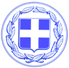                       Κως, 07 Σεπτεμβρίου 2017ΔΕΛΤΙΟ ΤΥΠΟΥΘΕΜΑ : “Εργασίες καθαρισμού στα σχολεία στην πόλη της Κω.”Το τελευταίο δεκαήμερο η Διεύθυνση Περιβάλλοντος και Καθαριότητας του Δήμου Κω πραγματοποιεί εκτεταμένες εργασίες καθαρισμού και ευπρεπισμού στα σχολικά κτίρια της δημοτικής ενότητας Κω, προκειμένου να είναι έτοιμα για την έναρξη της νέας σχολικής χρονιάς.Συγκεκριμένα έγιναν καθαρισμοί, κλαδεύσεις και ψηλώματα δένδρων, κοπή χόρτων και αφαίρεση ανεπιθύμητης βλάστησης σε παρτέρια αλλά και διαμόρφωση και σχηματοποίηση φυτοφρακτών στους προαύλιους χώρους.Οι εργασίες έγιναν στα ακόλουθα σχολικά κτίρια:-Βρεφονηπιακοί Σταθμοί Δήμου Κω (ΑΒΕΡΩΦ-ΑΜΕΡΙΚΗΣ-ΙΕΡΟΥ ΛΟΧΟΥ)-Νηπιαγωγεία Δημοτικής Ενότητας Κω-Δημοτικά Σχολεία Δημοτικής Ενότητας Κω-2ο Γυμνάσιο Κω-ΕΠΑΛ ΚωΤο πρόγραμμα εργασιών είναι σε εξέλιξη και στα σχολεία των άλλων δημοτικών ενοτήτων.Γραφείο Τύπου Δήμου Κω